Саратовский крайКрай лучшей пшеницыМногие районы нашей страны славятся своей пшеницей и летом превращаются в волнующиеся от ветра моря золотистых хлебов. Но Саратовская область не только самая «пшеничная» в Поволжье — это родина лучших в России сортов твёрдых и сильных злаков. Но, конечно же, не хлебом единым известна саратовская земля… Область занимает территорию площадью чуть больше 100 тысяч км2. В её состав входят 38 городов, самые крупные из которых Саратов (административный центр), Балаково, Энгельс, Балашов и Вольск. Как и многие другие области и республики Российской Федерации Саратовская область окружена «соседями по суше»: на западе она граничит с Тамбовской, на северо-западе — с Пензенской, на северо-востоке — с Самарской, на юге — с Волгоградской областями, а на востоке и юго-востоке — с Казахстаном. Как и другие области Поволжья, её территорию пересекает Волга, разделяя на примерно равные правобережную и левобережную части. Саратовские просторыОколо половины территории правобережья занято Приволжской возвышенностью. Вдоль Волги тянется её наиболее высокая и расчленённая часть — Хвалынская гряда — один из наиболее живописных уголков области. В районе города Хвалынска она отступает на несколько километров от волжского берега. Здесь расположена наивысшая точка всей Приволжской возвышенности с абсолютной отметкой 384 метра. Продолжение Хвалынской гряды к югу от города Вольска до устья реки Терешки получило название Змеевых гор. К Волге они обрываются крутым уступом, расчленённым глубокими балками и оврагами, поросшими лесом. Днища их не спускаются до уровня реки, а повисают над водой, Такие овраги называют «висячими». Юго-западнее Хвалынских и Змеевых гор за рекой Терешкой высоты понижаются, поверхность становится увалистой. Здесь расположены массивы Саратовских поднятий. К западу Приволжская возвышенность также понижается, поверхность её выравнивается и незаметно сливается с обширными степными просторами Окско-Донской низменности. С севера на юг её пересекают реки Медведица и Хопер, по долинам которых тянутся широкие полосы пойменных лесов. Иную картину по природным условиям представляет Саратовское Заволжье, расположенное на степных просторах сыртовой равнины. На востоке его ограничивают отроги Общего Сырта. С юга в пределы Заволжья заходит северо-западная окраина полупустынной Прикаспийской низменности. Богатство саратовской землиСаратовская область — родина лучших в мире сортов твёрдых и сильных злаковОсновное богатство Саратовщины — высокоплодородные земли. Особенно хороши тучные чернозёмы в бассейнах Хопра и Медведицы. Плодородие почв, обилие тепла и солнечного света обеспечивают здесь возможность выращивать лучшие в мире сорта твёрдых и сильных пшениц с наиболее высоким содержанием протеина. 
Также на обширных просторах Прикаспийской низменности и прилегающей территории сыртовой равнины пасутся огромные отары тонкорунных и полутонкорунных овец. Богаты и недра области. Здесь очень большие месторождения нефти и природного газа. Щедры и запасы сырья для производства строительных материалов: цементных мергелей, мела, опок, известняка, песка, а также бутового камня. Есть месторождения горючих сланцев и фосфоритов, а в Заволжье ещё и калийных солей. Полезны источники сульфидных минеральных вод по области и сульфидные иловые грязи Ершовского месторождения. Климатические условияСаратовская область, как часть Поволжья, лежит вдалеке от водных пространств Атлантики и Средиземноморья и сравнительно близко к центру огромного материка Евразии. Поэтому климат области формируется в основном под влиянием континентальных воздушных масс (поэтому он континентальный), а влажные морские, идущие с запада, попадают сюда, потеряв по пути над обширными пространствами суши значительную часть своей влаги. К тому же, в Нижнем Поволжье и зверь, и человек, и растение ощущают дыхание пустынь, выдвинувших здесь свой западный аванпост далеко за пределы Азии. В лесостепной зоне области зима устанавливается с первым снегом — в конце ноября. Она здесь устойчивая, холодная с сильными ветрами и вьюгами. Средняя температура января -12°С, но минимальная может опускаться намного ниже. Оттепели редки, а в иные годы их не бывает вовсе. За зиму выпадает много снега. Весна обычно дружная и ранняя. Выше 0°С суточная температура поднимается в начале апреля, а к его середине на полях уже сходит снег. Несколько задерживаются снежники лишь в перелесках и глубоких оврагах. Осадков весной выпадает мало. Лето тёплое и более влажное, чем весна. Среднеиюльская температура 18°С – 19°С тепла, а максимальная нередко заходит за +30°С. Осень ранняя. Причём, холодает здесь значительно быстрее, чем в западных районах Русской равнины. Осадков осенью выпадает несколько меньше, чем летом, но всё же больше, чем зимой. В степной (самой большой) и полупустынной части области зима более холодная, суровая и ветреная, чем в расположенных на той же широте западных районах Европейской территории России. Устойчивый снежный покров в степях устанавливается в последнюю декаду ноября, а в полупустыне — в середине декабря. Частые оттепели вызывают гололёд, а в полупустынной местности случаются обильные снегопады и бураны. Весна скоротечна, с ясными солнечными днями. Маломощный снежный покров в степях исчезает в начале апреля, в полупустыне — в конце первой декады марта. Осадков весной выпадает мало. В полупустынных бессточных впадинах при снеготаянии скапливаются талые воды. Когда они обсыхают, на их месте образуются маленькие луговые «оазисы». Лето в степной зоне, а тем более в полупустыне наступает рано: уже во вторую половину мая устанавливаются жаркие дни с сухой солнечной погодой. Средняя температура июля +22°С, но бывает, что поднимается до +40°С и выше. В степях очень часты безветренные сухие и жаркие погоды. Осенью температура понижается не так быстро, как нарастала весной. Осень здесь тёплая, и температура воздуха в это время распределяется наиболее равномерно. В сентябре и октябре днём стоит обычно сухая и солнечная, как летом, погода, однако часты ночные заморозки. В ноябре увеличивается облачность, значительно повышается влажность. В среднем, осадков осенью выпадает несколько меньше, чем летом. Очень распространены ночные и утренние туманы. Начало Нижнего Поволжья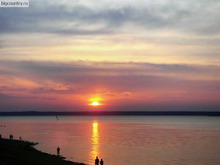 Я видел много рек, но ты их много краше,
Тебе подобной я не видел среди них:
Недаром многие певцы отчизны нашей
На берегах твоих ковали звонкий стих.
Пускай же песни их несутся в род из рода,
А ты лазурною волной из века в век
Свершай, как и досель, свой мощный бег,
Великая река великого народа.
Н. Данаров Настоящая жемчужина края — сама Волга с широким раздольем водной глади, грандиозной долиной и высоким правобережным косогором. На своём пути, принимая много притоков, она становится всё более мощной и многоводной (особенно весной — за счёт талых вод), и в пределах Поволжья — первой по водности в Европе. Интересно, что по территории области Волга стремится не в сторону Каспийского моря, в которое она впадает, а на юго-запад в направлении Чёрного моря. 
Очень живописен глубоко расчленённый оврагами и сухими долами высокий косогор правого берега Волги. Его крутые обрывы — «венцы», подмываемые рекой, неуклонно перемещающей своё русло к западу, ежегодно, при обрушении теснимого ею берега, отступают, отхватывая земли от приволжских полей. Часто на берегах можно увидеть огромные древние и молодые оползни с их хаотическими нагромождениями измятых и взбугренных пластов у подножия. Местами, где берег сложен известняками и мергелями, встречаются карстовые пещеры и воронки. Мы познакомились только с берегами Волги, а за ними к западу и к востоку расстилается само Поволжье, на широких просторах которого почти не чувствуется влияния могучей реки. И перед тем, кто пересекает эту территорию, двигаясь к Волге из степи, её водная гладь возникает внезапно, лишь когда поднимаешься на высокий правобережный косогор или на бровку надпойменной террасы левобережья. В пределах области протекают такие притоки Волги как Терешка, Чардыма, Курдюма, Большой Караман, Большой Иргиз, Еруслан. Их устья, в результате строительства Волжской ГЭС имени XXII съезда КПСС, превращены в глубокие заливы водохранилища. Запад Приволжской возвышенности расчленён притоками Дона — Хопром и Медведицей. Непосредственно в пределы области входят Саратовское и Волгоградское водохранилища — самые большие (вместе с Куйбышевским) на Волге. Степные реки отличаются непостоянством режима. Они маловодны, летом обычно резко мелеют, часто теряют сплошной поток и разбиваются на плесы, вода в которых к осени становится солоноватой. Особенно это относится к разреженной речной сети Заволжья. Волга совсем свободна ото льда примерно 200 дней в году. Ледостав в Нижнем Поволжье на территории Саратовщины наступает в ноябре и продолжается около пяти месяцев. При этом водохранилища обычно замерзают несколько позднее. Весенний ледоход тянется около месяца. Весенний паводок степных рек высокий и бурный, но он быстро спадает. Бурные паводки в степях обычно проходят также в оврагах и балках, где зимой скапливаются и слёживаются большие массы снега. Когда поверхность водоразделов уже почти обсыхает, в оврагах начинается таяние и движение водно-снежной и льдистой массы, по-местному «наслуса». Его бурлящая и грохочущая лавина заполняет овраги и балки до краёв, размывая и разрушая берега. В это время такие места непроходимы и опасны. Природа Саратовщины За исключением северо-запада правобережья, который принадлежит южной лесостепи, область расположена в степной зоне. С неё, собственно говоря, и начинается Нижнее Поволжье. А это сказывается на всём характере природных условий. Небольшая юго-восточная часть области захватывает Прикаспийскую низменность с её полупустыней. Южная лесостепь. В южной лесостепи много тепла, но и нарастает засушливость. Здесь часто встречаются сухие луговые степи с преобладанием ковылей (узколистного и Иоанна), тонконога, иногда овсеца пустынного и появляющихся в изобилии в результате выпаса типчака и ковыля тырсы. Разнотравья в них мало, и оно сухолюбивое. На склонах водораздельных увалов, занятых чернозёмами, в травяном покрове также преобладает типчак и ковыль тырса. Там же, где поверхность сложена известняками, встречается своеобразная каменистая степь. Разнотравные луговые степи распространены в Заволжье на средних террасах Волги. Лесов мало (всего 5 % территории области) — лишь отдельные массивы выступают среди распаханных безлесных пространств. Там же, где они есть, господствует дуб, к которому примешиваются, главным образом во втором ярусе, липа, клён остролистный и ильм. В дубравах очень разнообразен подлесок, состоящий из лещины, бересклета, шиповника, жимолости, черёмухи, малины, и пёстрое дубравное разнотравье с примесью степных растений на опушках. Наряду с дубравами соседствуют липняки. Изредка среди широколиственных лесов встречаются мелколиственные осина, берёза и другие. На щебнистых почвах Приволжской возвышенности, а также на песках, особенно широко распространённых на верхней террасе Волги, поднимаются высокоствольные сосновые лишайниковые боры, среди которых есть и со степными травами. Древние (реликтовые) сосняки встречаются на крутых восточных склонах Приволжской возвышенности. На левом берегу Волги их почти нет. Степи. 
В степях находятся необозримые просторы плодороднейших полей. Естественная растительность целинных степей — дерновинные злаки: типчак, ковыли красный (красноватый), сарептский и другие. Представьте на минуту: щедрое солнце, ласкающее лучами серебристые волны ковыля, заливистый щебет жаворонка, невидимого в вышине, и даль, уходящая за горизонт. Только здесь начинаешь понимать, что такое бесконечность. Степь… Сколько писателей с любовью запечатлели тебя в своих произведениях. Приятно звучат слова одного из них: 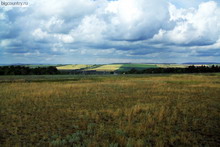 «Вокруг… расстилается поле. Над ним, как волна, пробегает свежий ветер, отряхивает росу с трав, раскачивает, гнёт к земле белые цветы ромашки, жёлтые серёжки шалфея, только ковыль противится, поднимает кверху упругие стебли, и изменчивая дымка, как седина, затягивает поле из края в край» (С. Д. Скляренко).На Приволжской возвышенности и на Общем Сырте по склонам с выходом известняков и мела сохранились изреженные каменистые степи с мелолюбивыми растениями. В степных балках встречаются байрачные леса из дуба и ильмовых пород, а местами они выходят и на склоны водоразделов. В бассейне Хопра имеются небольшие площади сосняков. Полупустыня. Полупустынная часть области небольшая, но тоже заслуживает нашего внимания. Скудные атмосферные осадки здесь неравномерно распределяются по мелким неровностям плоской поверхности. А ежегодное даже кратковременное застаивание воды в лужицах вызывает образование мелких западинок диаметром от 1 до 10 метров, а глубиной от 1 до 16 сантиметров. В микрозападинках господствует влаголюбивая растительность с ковылями и разнотравьем. Западинки чередуются с повышенными участками, на которых располагаются сообщества пустынных и остепнённо-пустынных полукустарничков во главе с чёрной полынью, лишь иногда с примесью злаков, а чуть пониже преобладают группировки белой полыни, прутняка и ромашника со злаками: житняком пустынным, типчаком, острецом и другими. На фоне пятнистого, выгорающего летом растительного покрова полупустыни своей пышной и яркой зеленью выделяются лиманы и падины — большие но неглубокие бессточные впадины, занятые лугами. Здесь густо разрастаются сочные травы, особенно злаки: пырей ползучий, костер безостый, акмамык и другие. Речные поймы. В ландшафтах речных пойм зональные различия не так видны, как на водораздельных равнинах. Так, в лесостепи высокие части пойм состоят из остепнённых лугов, а в северной части степей на них развиты типчаковые степи с морковником. Средние уровни пойм заняты крупнозлаковыми заливаемыми лугами. В лесостепи они богаты высокорослыми луговыми травами: лисохвостом, тимофеевкой, овсяницей, костром, вейником, а в степях наиболее распространены пырейные и костровые луга. Сырые и мокрые луга низких пойменных уровней заняты осочниками — осокой стройной с примесью осоки лисьей, а местами злаками — канареечником и бекманией, разрастающихся на болотистых почвах. В степи и лесостепи на гривах среди пойм растут леса из дуба черешчатого, серебристого тополя, осокоря, вязов — шершавого и гладкого. Они чередуются с обширными лугами в понижениях. Повсюду, особенно на опушках лесов, густые заросли образуют черёмуха, крушина, жостер, калина обыкновенная и другие кустарники. Вдоль русел тянутся заросли ивняков из желтолоза, ивы трёхтычинковой, пепельной и ряда других. Животные и пернатые обитателиЛесостепь. В лесостепи Нижнего Поволжья, помимо степных, встречаются и многочисленные виды лесных животных, обитающих в дубравах и сосновых борах. Кроме обычных для всей Европейской части России волка, лисицы, обыкновенного ежа, здесь водятся лоси. Восстановлены кабан, выхухоль, бобр. Хорошо прижились гости области — пятнистый олень, ондатра, норка и енотовидная собака. Из обычных ленных грызунов можно увидеть зайца, белку, живущую в высокоствольных сосновых и смешанных лесах, и соню, обитающую обычно в дубравах с густым подлеском. Степь. До освоения человеком степи Нижнего Поволжья изобиловали такими животными, как благородный олень, антилопа сайгак, дикая лошадь тарпан, косуля. В настоящее время в диком виде крупные млекопитающие, кроме сайгака, в приволжских степях почти не встречаются. Обычные, массовые для них зверьки — мелкие грызуны: полёвки, суслики, хомяки, тушканчики, степные пеструшки. Из хищников обычен степной хорь. Многочисленны мелкие птицы, главным образом жаворонки. Крупные пернатые представлены стрепетом, дрофой, журавлём. Полупустыня. В полупустыне водятся полуденные песчанки и малые суслики. Волга служит границей распространения и непреодолимым препятствием на путях расселения ряда зимоспящих и малоподвижных грызунов. Не переходят за Волгу крапчатый суслик и обыкновенный слепыш. Эта же река служит западной границей для жёлтого и рыжеватого сусликов, обитающих на обширных пространствах в Заволжье. Как заселялась СаратовщинаТретий по велечине город Орды — Увек — находился на территории нынешнего СаратоваБерега Волги обжиты очень давно. До присоединения к Русскому государству во второй половине XVI века на прилегающей к ней территории обитали многочисленные народы, с которыми славяне Восточно-Европейской равнины поддерживали довольно тесные связи. Сами южные степи неоднократно служили воротами, через которые из Азии в Восточную Европу двигались различные кочевые народы. Например, в X—XI веках в Нижнем Поволжье появились племена половцев. В западном направлении их кочевья распространились до Днепра, а в северном — до границ Булгарского Царства, захватив при этом территорию современной Саратовской области. В 30—х годах XIII столетия монголо-татары поработили племена Нижнего Поволжья. Земли этих народов вошли в состав многоплеменного военно-феодального государства Золотой Орды. Третий по велечине город Орды — Увек — находился на территории нынешнего Саратова. В первой половине XV века в связи с военными поражениями, восстаниями порабощённых народов и раздорами среди правившей феодальной верхушки, Золотая Орда распалась. На её развалинах возникли новые государственные образования, в том числе и Ногайская Орда, кочевья которой располагались в Волго-Уральском междуречье и в степях Предкавказья. Её население, занимавшееся пастбищным скотоводством, часто нападало на окраинные русские земли. Саратов был основан в 1590 годуИ в истории Русского государства Волга также всегда играла огромную роль. Не случайно её называют «главной улицей России». После того как под ударами войск Ивана Грозного пали Казанское и Астраханское ханства , в середине XVI века Волга на всём своём протяжении стала русской рекой. Были построены города-крепости в главных переломных местах течения великой реки. В 1590 году был основан Саратов, лежавший на путях переправы заволжских кочевников на правобережье. Правительство переселяло «служилых людей» для охраны волжского пути и государственных границ, планомерно передвигавшихся в юго-восточном направлении. Степи Поволжья заселялись очень медленно. Контингент населения здесь складывался своеобразно. В северной части Нижнего Поволжья с лучшими почвенно-климатическими условиями, в основном в приволжской полосе, с середины XVIII столетия стали селиться иностранные колонисты, выходцы из Германии и Нидерландов, привлекаемые сюда большими льготами, которые давало им царское правительство. В Заволжье, по Большому Иргизу и другим рекам, оседали старообрядцы и сектанты, как бежавшие сюда, так и возвращавшиеся из эмиграции после религиозных преследований. Наконец, на берегах Волги значительную часть населения составляли казаки, занятые охраной речного пути. После подавления Пугачёвского восстания волжское казачье войско, принимавшее в нём активное участие, было расформировано. Сплошное, главным образом земледельческое, освоение Нижнего Поволжья развернулось уже после реформы 1861 года. В 1780 г. было учреждено Саратовское наместничество, состоящее из 9 уездов, перешедшее в 1782 г. в Саратовскую губернию. В 1934 году уже при Советской власти образован Саратовский край, преобразованный в 1936 г. в область. До 1941 года в её состав входила АССР Немцев Поволжья (1924-41 гг.). В дружной семье народовБольшую часть населения области составляют русские. Это связано с целенаправленным заселением саратовских земель на протяжении веков. Проживают здесь также казахи, татары, армяне, мордва, азербайджанцы, чуваши, белорусы, немцы и другие. Заметную группу составляют украинцы. Интересна особенность появления их в этих местах. Часть местных украинцев — потомки чумаков, переселённых сюда ещё в XVIII веке для обеспечения перевозки эльтонской соли. Их разместили вдоль шляхов, идущих в Заволжье от Эльтона к Камышину и Покровской слободе (ныне город Энгельс), а на правобережье — вдоль дорог, протянувшихся к Воронежу. Вторая волна переселения украинцев была связана с развитием в пореформенный период торгового земледелия — они оседали в степных районах с плодородными чернозёмными почвами. Главный город областиАдминистративный центр области город Саратов расположен в широкой дугообразной котловине, с трёх сторон окружённой крутыми склонами Приволжской возвышенности. На севере расположена Соколова гора, обрывающаяся к Волге высоким, почти отвесным уступом; на западе тянутся обнажённые склоны Лысой горы, а на юге — гора Увек с характерными оползневыми очертаниями. Саратов основан в 1590 году князем Г. О. Засекиным и боярином Ф. М. Туровым как город-крепость для охраны волжского пути от набегов степных кочевников. Вначале он был построен на левом берегу, а впоследствии перенесён на правый. Местность, избранная для строительства города, находилась на кратчайшем расстоянии от Москвы до Нижней Волги. Сочетание удобного географического положения города и природных богатств края превратили Саратов в XVII—XVIII веках в торговый центр и значительный перевалочный пункт на Волге. С 1780 г. город является центром Саратовского наместничества, а с 1782 г — губернии. Реформа 1861 года, развитие пароходства на Волге и строительство Рязано-Уральской железной дороги сделали этот город одним из крупнейших торгово-промышленных центров Нижнего и Среднего Поволжья. Саратов отличался и развитой культурной и жизнью. Например, здесь была единственная в то время на всё Поволжье консерватория. Также Саратов был вторым после Казани университетским городом Поволжья. В Советском Союзе Саратов тоже занимал не последнее место в промышленности и науке. В городе был построен крупнейший в то время в СССР и в Европе завод технического стекла. Шлифованное стекло именно этого завода использовалось для строительства Кремлёвского Дворца съездов. А в лабораториях старейшего научного учреждения Саратова — Научно-исследовательском институте сельского хозяйства Юго-Востока — работали многие знаменитые советские учёные. Как раз здесь трудились над выведением новых твёрдых и сильных сортов пшеницы. Но перейдём к нашему времени. Для жителей и гостей Саратова открыты двери многих зрелищных и культурно-просветительных мест. К примеру, в городе действуют 9 театров. Среди них Академический театр оперы и балета, Государственный Академический театр драмы имени И. А. Слонова, Академический театр юного зрителя имени Ю. П. Киселёва, областной театр оперетты (находящийся в г. Энгельс, но часто дающий представления в Саратове), театр русской комедии, театр кукол «Теремок», муниципальный новый драматический театр «Версия», театр «Балаганчик» и театр магии и фокусов «Самокат». 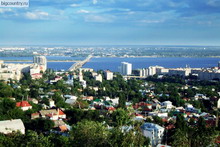 Радость детям и удовольствие взрослым доставит посещение Государственного цирка имени братьев Никитиных. Интересно, что именно отсюда началась около 130 лет назад жизнь русского национального цирка! Упомянутая выше Саратовская консерватория имени Л. В. Собинова — одна из старейших в России, третье высшее музыкальное учебное заведение после Петербурга и Москвы. Красивое и самобытное здание консерватории давно является своеобразной эмблемой города. Стоит упомянуть и об областной филармонии, одной из крупнейших в России. Академический симфонический оркестр филармонии побывал с гастролями во многих странах Европы. В стенах филармонии трудятся и другие талантливые коллективы: это и театр хоровой музыки, и духовой оркестр «Волга-Бэнд», и ансамбль старинной музыки «Трио-соната» и другие. Саратов — родина Н. Г. Чернышевского. В городе много мест, связанных с его именем. В доме, где он родился, создан мемориальный музей. Здесь находится большое собрание рукописей писателя, семейных документов и личных вещей, рассказывающих о 200-летней истории семьи Чернышевских. У городского сада установлен памятник революционеру, родоначальнику народничества. Далеко за пределами города известен художественный музей имени А. Н. Радищева. Его часто называют «Саратовской Третьяковкой». И не зря. Основанный известным художником А. П. Боголюбовым — внуком Радищева, музей собрал в своих экспозициях произведения известных русских мастеров живописи, таких как И. Е. Репин, В. И. Суриков, В. А. Серов, А. К. Саврасов, И. И. Левитан, И. И. Шишкин, а также советских художников: А. М. Герасимова, Г. Н. Горелова, В. Н. Бакшеева и многих других. Имеется богатая коллекция работ художников-саратовцев. В музее экспонируются многие полотна великих мастеров Европы. Перед зданием музея сооружён памятник А. Н. Радищеву. *Государственный музей К.А. Федина был открыт в июне 1981 г. в Саратове, на родине писателя в старинном здании бывшего Сретенского начального училища, где Федин учился в 1899—1901 гг. 
Крупнейшим событием в культурной жизни Саратова и всего Нижневолжского региона стало открытие в апреле 2007 г. новой постоянной экспозиции музея «Дом русской литературы XX века». На данный момент это единственная экспозиция в России, отражающая литературный процесс XX века во всей его противоречивой полноте и объективно представляющая творчество К. А. Федина — выдающегося русского писателя, всегда занимавшего гуманистические позиции и отстаивавшего общечеловеческие ценности и идеалы. 
Здание , в котором располагается музей, является памятником архитектуры первой половины XVIII века. Почти не сохранившиеся в Саратове сводчатые потолки с металлическими кольцами, стены полутораметровой толщины и кованые решетки — все это неизменно вызывает восхищение посетителей. Здесь некогда находилась застава при выезде из города по Царицынскому тракту, здесь содержали также пересыльных каторжан, идущих по этапу в Сибирь. Позднее здание перестроили: надстроили еще один этаж, пристроили просторную галерею с окнами в итальянском стиле. В начале XIX века здесь располагался полицейский участок, а во второй половине XIX было открыто начальное мужское Сретенское училище. 
*Материал прислан Государственным музеем К. А. Федина. 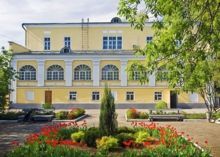 В городе много зелени. Среди парков выделяется большой городской парк, дубовая роща которого была заложена ещё в 1812—13 гг. пленными французами. Приятно пройтись по аллеям сада «Липки», по зелёным тенистым бульварам улиц города. Любимое место отдыха саратовцев — поросшие лесом холмы на западной окраине. Саратовский автодорожный мост через Волгу — самый крупный в ЕвропеСаратов богат достопримечательностями. Например, одним из символов города является автодорожный мост через Волгу, прекрасно вписывающийся в архитектурный ансамбль набережной. Он связывает Саратов с Энгельсом, расположенным на противоположном берегу реки. Этот мост — самый крупный в Европе. Под его ажурными сводами могут проходить волжские суда всех классов. В середине моста установлена специальная лестница для спуска на искусственно намытый среди Волги песчаный остров, на котором устроен большой пляж. Другой символ Саратова — мемориальный комплекс «Журавли» на Соколовой горе в парке Победы. Это самая высокая точка города. Здесь находится величественный монумент: три устремлённых в небо пилона с клином журавлей, к которым ведут пять маршей парадной лестницы. Этот памятник сооружён в честь саратовцев, не вернувшихся с полей сражений. На территории комплекса расположен музей под открытым небом — Музей боевой славы. Сам парк Победы можно назвать живописным оазисом Саратова. Отсюда открывается потрясающий вид: весь город как на ладони и грандиозная многокилометровая водная гладь Волги. 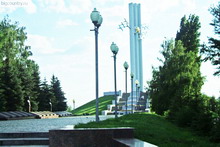 Своеобразной визитной карточкой Саратовской области является Национальная деревня, которая также расположена в парке на Соколовой горе. Идеей создания деревни послужило желание подчеркнуть особенность этнического состава области: по последним данным переписи на её территории проживают 135 национальностей. В Национальной деревне есть уникальная возможность познакомиться с архитектурой и бытом многих народностей, населяющих Саратовщину. Здесь вы сможете побывать в русском и белорусском подворьях, башкирской и казахской юртах, мордовском подворье «кудо», грузинском доме «иверия», армянском дворе «хрчит», украинском хуторе, узбекском кишлаке «согдиана», татарском подворье «тургай», дагестанском дворе, корейской пагоде, азербайджанском дворе и немецком доме. Такой «живой» этнографический музей не оставит ни одного посетителя равнодушным. В музее краеведения находится единственная в стране экспозиция, посвящённая П. А. СтолыпинуВ старейшем российском музее краеведения заслуживает внимания выставка «Об истории немцев Поволжья» и единственная в стране экспозиция, посвящённая П. А. Столыпину. А музей стекла, который служит хранителем традиций Саратовского завода технического стекла, поразит вас изяществом форм экспонатов и их необычным дизайном. В народном музее Ю. А. Гагарина, который учился в этом городе, вы узнаете о малоизвестном саратовском периоде жизни первого космонавта планеты. Кстати, в Саратовской области возле деревни Смеловка находится место приземления Юрия Гагарина после его исторического полёта. Ещё одна достопримечательность города — водолечебница, разместившаяся на северной стороне набережной Космонавтов на берегу Волги. Её часто называют «Саратовской Мацестой». Добываемые здесь из недр земли минеральные воды, как и мацестинские, содержат сероводород, радон, натрий, кальций, хлор и широко используются для бальнеологического лечения. Помимо всего прочего, здание лечебницы — одно из красивейших в Саратове. Троицкий собор (XVII в.) — старейшее здание СаратоваСреди памятников архитектуры выделяется Троицкий собор, построенный в стиле московского барокко в 1689—95 гг. Это старейшее здание Саратова, и единственное, относящееся к XVII веку. Другие примечательные памятники истории — Краеведческий музей (бывший дом М. А. Устинова, построенный в начале XIX в.), духовная семинария с коринфским портиком также начала XIX в., Покровская церковь (вторая половина XIX в.), церковь «Утоли мои печали» и крытый рынок (оба сооружения начала XX столетия), выстроенный в стиле модерн. Театр оперы и балета (1865 г.), художественный музей имени Радищева (1885 г.), консерватория (1900-02 гг.), университет (1909-15 гг.), перечисленные выше, тоже привлекают к себе внимание своей архитектурно-исторической ценностью. Для более подробного ознакомления с достопримечательностями Саратова и его окрестностей предоставлены чудесные экскурсии: Обзорная экскурсия по городу Саратову«Саратов купеческий»Храмы и церкви Саратова«Проспект Кирова рассказывает»«За кулисами театра»«Памятники рассказывают»Музей боевой славы«Первые космонавты на Саратовской земле»Путешествие в страну ЛимониюЗнаменитые саратовцыНо Саратов богат не только своими материальными благами. Целая плеяда известных уроженцев города украшала и украшает русскую землю. Писатели Н. Г. Чернышевский и К. А. Федин, художник В. Э. Борисов-Мусатов, архитектор Ф. О. Шехтель, композитор А. Г. Шнитке, лауреат Нобелевской премии академик Н. Н. Семёнов, актёры Б. А. Бабочкин, Б. Ф. Андреев, С. Н. Филиппов, О. П. Табаков, О. И. Янковский, Е. В. Миронов и многие, многие другие являются гордостью этого древнего города. Хвалынский национальный паркХвалынский национальный парк называют «Волжской Швейцарией»Крутые склоны покрыты богатой древесной растительностью. У подножия гряды — глубокие долины среди тенистых дубрав. Живописная природа и песчаные пляжи. Где вы? В Швейцарии. Где-где?! В «Волжской Швейцарии». Так называют Хвалынский национальный парк, украшение Саратовской области. Это единственный национальный парк на всё Нижнее Поволжье. Он был основан в 1994 году для сохранения растительного и животного мира, памятников истории и культуры. Парк расположен на территории площадью 25,5 тысяч га и состоит из четырёх зон: заказниковой, оздоровительной, рекреационной и лесной экологической. Заказник охраняет уникальные природные комплексы, такие как участки меловой сосны на крутых склонах Хвалынских гор и прогалины на этих склонах с травными эндемиками. В оздоровительной зоне находятся дома отдыха, санатории, спортивно-игровые площадки и туристические тропы. В рекреационной (восстановительной) зоне можно устанавливать палаточные городки, также есть благоустроенные тропы для туристов. А в лесной экологической зоне создаются все необходимые условия для жизни диких животных и птиц. В парке нашли приют боле 1000 видов флоры. Помимо сосны в лесах произрастают липа, дуб, клён, осина с подлеском из бересклета и орешника. Степи тут как луговые, так и разнотравно-типчаково-ковыльные. Редкие растения национального парка: башмачок настоящий, пыльцеголовники длиннолистный и красный, венерин башмачок, пупавка Корнух-Троцкого, астрагал Цингера, катран Литвинова, майкараган волжский, иссоп меловой, копеечник крупноцветковый, норичник меловой, левкой душистый, смолевка меловая, ковыли красивейший, опушеннолистный и перистый. Даже на эмблеме парка красуется растение — лапчатка волжская, встречающаяся только в этом месте. Среди 22 видов животных обитателей парка встречаются лось, кабан, европейская косуля, сурок-байбак, заяц-русак, бобр, барсук, выхухоль, европейский байбак, лесная куница, корсак, рысь, лиса, волк. Пернатые представлены 128 видами, в том числе такими редкими как орлан-белохвост, сапсан, могильник, балобан, змееяд, огарь, пеганка, филин. Для туристов предоставляется возможность посетить следующие автобусно-пешеходные маршруты с экологическими тропами: «Заповедный край» — вы сможете пройтись по горе Богданихе, где воочию познакомитесь с редчайшими видами растений и животных.«Пещера монаха» — по ущелью Черемшан-месту, где находились старообрядческие монастыри, вы дойдёте до пещеры на самой вершине высокой меловой горы.«Путешествие по дну древнего моря» — проходя по хребту Таши, вы увидите обнажения осадочных пород, образовавшихся на дне древнего моря, сможете притронуться к отпечаткам древних живых существ.«Родник Святой» — вы побываете у подножия гор «12 братьев», в часовне, внутри которой находится этот родник.«Гора Беленькая» — у вас будет возможность подняться на самую высокую точку Приволжской возвышенности — гору Беленькую (379 м над уровнем моря), посетить археологические раскопки древних городищ на месте поселений угрофиннов, увидеть этот край глазами людей, живших примерно три тысячи лет назад. «Страна грибных туманов» — побывав в урочище Таши, вы получите много полезных и интересных сведений о структуре леса, в том числе об одной из его загадок — грибах.«Берёзовая роща» — знаменитая русская берёзовая роща откроется во всей красе.«Лесные фантазии» — вы очутитесь в мире приключений, лесных сюрпризов, попробуете свои силы на полосе препятствий.«Тропа здоровья» — эта тропа пролегает по горам «12 братьев». Для любителей биоэнергетики, йоги, траво- и водолечения.«Яблоневый сад» — пройдясь по саду вы узнаете об истории хвалынского садоводства, со смотровой площадки увидите красивые ландшафты этого края.«Михайлевские рассветы» — для вас откроется уникальная флора и фауна меловых обнажений в районе села Михайлевка; вы сможете на себе прочувствовать эффект лечебных грязей змеиных озёр.Привлекательная Саратовская земляКроме Хвалынского парка в Саратовской области есть много мест привлекательных для гостей этой земли. По ним также организованы туристические маршруты: этнические, приключенческие, экологические. Немного рассмотрим их. Этнические маршруты: Обзорная экскурсия по Саратову с посещением Немецкой слободки, консерватории и католического собора.Посещение областного музея краеведения, где вы познакомитесь с историей, жизнью и бытом немецких колонистов.Поездка в немецкие деревни.Поездка в г. Энгельс с экскурсией по городу и посещением краеведческого музея.Поездка в г. Маркс с осмотром католического собора, лютеранской церкви и посещением краеведческого музея.Экологические маршруты: «Атаманова тайна» — вы услышите легенды о разбойнике Кудеяре, побываете в таинственной Кудеяровой пещере, осмотрите вековую мельницу, отведаете вкусной деревенской пищи, увидите бобровые плотины, лосьи тропы и родник с ключом от тайника.Экологические тропы Дьяковского леса и прилегающих территорий — вам предстоит побывать в самом южном лесу в Европе, оазисе среди степей.«Дрофа в природе» — автотранспортный маршрут, наблюдение за дрофой со смотровых площадок.«Редкие виды растений» — пешеходный маршрут или на гужевом транспорте.«Биоразнообразие поймы реки Еруслан» — пешеходный маршрут.«Колония серой цапли» — пешеходный маршрут или на гужевом транспорте.«Разнообразие водоплавающих Ново-Квасниковского лимана» — автотранспортный маршрут.Приключенческие маршруты: «Жемчужная нить Хопра» — по одной из красивейших рек области.«С гитарой и байдаркой» — по реке Медведица. Для того, чтобы ваш отдых был более приятным и полезным на территории области действует около 200 пансионатов, домов отдыха и туристических баз. Круиз по Волге. К услугам любителей водной глади круиз по Волге на комфортабельном теплоходе «К. А. Тимирязев». На нём есть всё, чтобы вы получили незабываемые впечатления от речного путешествия: удобные каюты разных категорий, широкие прогулочные палубы, площадки для обзора, просторные солярии, современный конференц-зал, различные салоны, рестораны, массажный кабинет, сауна, тренажёрный зал. Рейсы проходят до Казани, Нижнего Новгорода, Ярославля и Астрахани и сопровождаются обширной экскурсионной программой. На этих страницах невозможно перечислить все достопримечательности Саратовской области. Но общее представление об интересных местах этой земли вы, наверняка, получили. Охота и рыбалкаДля тех, кто неразлучен с карабином и удочкой разработаны специальные туры «Отдыхать по-русски». Практически круглый год по всей области открыты охотничьи (около 4 тысяч га) и речные угодья. Здесь разрешена охота на основные виды птицы (водоплавающая и пернатая дичь), копытных (кабан) и пушных зверей (заяц-русак, куница, лисица и волк). Рыболовы по достоинству оценят волжские заливы и плесы, а также заводи на границе с Казахстаном. Здесь вы сможете поймать жереха, сазана, леща, линя, щуку, окуня, сома, карася, красноперку и других, и применить самые различные виды лова: на блесну, сетями, сома на «квок», зимой поучаствовать в подлёдной рыбалке. Хотя наилучшее время для рыбной ловли весна и осень. Передвигаться вы будете на резиновых или моторных лодках, а проживать в палатках. Кто-то может сказать, что Саратовская область всего лишь одна из нескольких десятков областей нашей необъятной страны. Это так. Но, как и другие области России, Саратовщина самобытна, богата своей историей, традициями, культурой и природными ресурсами. Вы сами сможете в этом убедиться, посетив этот солнечный, гостеприимный край. Приятного вам отдыха и красивых впечатлений.